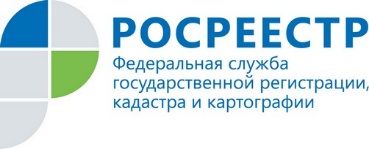 Состоялось последнее заседание общественного совета в действующем составеКанун нового года – традиционное время для подведения итогов и оценки достигнутых результатов. Общественный совет при Управлении Росреестра по Ярославской области 17. 12. 2020 провел последнее заседание в действующем составе и подвел итоги двухлетней деятельности.В период с 2018 по 2020 год на заседаниях общественного совета было рассмотрено немало актуальных вопросов: определение кадастровой стоимости объектов недвижимости, изменение вида разрешенного использования земельных участков, внесение в ЕГРН сведений о границах ранее учтенных участков и другие. Деятельность общественного совета была направлена на то, чтобы все затрагиваемые темы были рассмотрены как можно более полно, а выработанные решение были максимально эффективны и полезны широкому кругу людей.Управление приступило к сбору заявок для формирования Общественного совета на 2021-2023 годы. Ознакомиться с подробной информацией можно на сайте Росреестра: https://rosreestr.gov.ru/site/press/news/u-pravlenie-rosreestra-po-yaroslavskoy-oblasti-nachinaet-formirovanie-novogo-sostava-obshchestvennog/